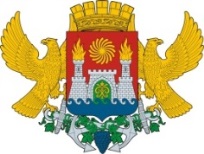 МУНИЦИПАЛЬНОЕ БЮДЖЕТНОЕ ДОШКОЛЬНОЕ ОБРАЗОВАТЕЛЬНОЕ УЧРЕЖДЕНИЕ  «Детский сад №93»   Тел. 51-02-16   mkl-mdou93@yandex.ru  Адрес:г.Махачкала пос.Ленинкент ул.Виноградная11ПРИКАЗ №02-«Д» По МБДОУ «Детский сад №93»                                           от       25.06.2018г.«О приеме детей в детский сад»В 01 младшую группу  16 детей на 2018-2019 учебный годВ 02 младшую группу  4 детей на 2018-2019 учебный годВ среднюю  группу  11 детей на 2018-2019 учебный годВ подготовительную  группу  9 детей на 2018-2019 учебный годОснование: по электронной очереди.Заведующая МБДОУ «Детский сад №93»    Д.А.ШамсутдиноваМУНИЦИПАЛЬНОЕ БЮДЖЕТНОЕ ДОШКОЛЬНОЕ ОБРАЗОВАТЕЛЬНОЕ УЧРЕЖДЕНИЕ  «Детский сад №93»   Тел. 51-02-16   mkl-mdou93@yandex.ru  Адрес:г.Махачкала пос.Ленинкент ул.Виноградная11Списки по комплектацию детьми по МБДОУ «д\с №93» по состоянию на 01.09.2018г.Заведующая МБДОУ «Детский сад №93»    Д.А.Шамсутдинова№Ф.И.О. ребенкаДата рождения№ направленияВозрастная категория № группы1\\\\\\\\\\\\\\\\\\\\\\\\\\\\\\\\\\\\\\\\\\13572-31 младшая 2\\\\\\\\\\\\\\\\\\\\\\\\\\\\\\\\\\\\\\\\\\13792-31 младшая 3\\\\\\\\\\\\\\\\\\\\\\\\\\\\\\\\\\\\\\\\\\13782-31 младшая 4\\\\\\\\\\\\\\\\\\\\\\\\\\\\\\\\\\\\\\\\\\932-31 младшая 5\\\\\\\\\\\\\\\\\\\\\\\\\\\\\\\\\\\\\\\\\\1422-31 младшая 6\\\\\\\\\\\\\\\\\\\\\\\\\\\\\\\\\\\\\\\\\\2022-31 младшая 7\\\\\\\\\\\\\\\\\\\\\\\\\\\\\\\\\\\\\\\\\\7122-31 младшая 8\\\\\\\\\\\\\\\\\\\\\\\\\\\\\\\\\\\\\\\\\\2922-31 младшая 9\\\\\\\\\\\\\\\\\\\\\\\\\\\\\\\\\\\\\\\\\\9732-31 младшая 10\\\\\\\\\\\\\\\\\\\\\\\\\\\\\\\\\\\\\\\\\\19922-31 младшая 11\\\\\\\\\\\\\\\\\\\\\\\\\\\\\\\\\\\\\\\\\\3302-31 младшая 12\\\\\\\\\\\\\\\\\\\\\\\\\\\\\\\\\\\\\\\\\\1312-31 младшая 13\\\\\\\\\\\\\\\\\\\\\\\\\\\\\\\\\\\\\\\\\\6862-31 младшая 14\\\\\\\\\\\\\\\\\\\\\\\\\\\\\\\\\\\\\\\\\\2-31 младшая 15\\\\\\\\\\\\\\\\\\\\\\\\\\\\\\\\\\\\\\\\\\2-31 младшая 16\\\\\\\\\\\\\\\\\\\\\\\\\\\\\\\\\\\\\\\\\\2-31 младшая №Ф.И.О. ребенкаДата рождения№ направленияВозрастная категория № группы1\\\\\\\\\\\\\\\\\\\\\\\\\\\\\\\\\\\\\\\\\\933-42 младшая2\\\\\\\\\\\\\\\\\\\\\\\\\\\\\\\\\\\\\\\\\\16963-42 младшая3\\\\\\\\\\\\\\\\\\\\\\\\\\\\\\\\\\\\\\\\\\32633-42 младшая4\\\\\\\\\\\\\\\\\\\\\\\\\\\\\\\\\\\\\\\\\\-----------3-42 младшая№Ф.И.О. ребенкаДата рождения№ направленияВозрастная категория № группы1\\\\\\\\\\\\\\\\\\\\\\\\\\\\\\\\\\\\\\\\\\1914-5Средняя гр.2\\\\\\\\\\\\\\\\\\\\\\\\\\\\\\\\\\\\\\\\\\17054-5Средняя гр.3\\\\\\\\\\\\\\\\\\\\\\\\\\\\\\\\\\\\\\\\\\17044-5Средняя гр.4\\\\\\\\\\\\\\\\\\\\\\\\\\\\\\\\\\\\\\\\\\1254-5Средняя гр.5\\\\\\\\\\\\\\\\\\\\\\\\\\\\\\\\\\\\\\\\\\934-5Средняя гр.6\\\\\\\\\\\\\\\\\\\\\\\\\\\\\\\\\\\\\\\\\\13954-5Средняя гр.7\\\\\\\\\\\\\\\\\\\\\\\\\\\\\\\\\\\\\\\\\\5004-5Средняя гр.8\\\\\\\\\\\\\\\\\\\\\\\\\\\\\\\\\\\\\\\\\\934-5Средняя гр.9\\\\\\\\\\\\\\\\\\\\\\\\\\\\\\\\\\\\\\\\\\17184-5Средняя гр.10\\\\\\\\\\\\\\\\\\\\\\\\\\\\\\\\\\\\\\\\\\32654-5Средняя гр.11\\\\\\\\\\\\\\\\\\\\\\\\\\\\\\\\\\\\\\\\\\4-5Средняя гр.№№Ф.И.О. ребенкаДата рождения№ направленияВозрастная категория № группы1\\\\\\\\\\\\\\\\\\\\\\\\\\\\\\\\\\\\\\\\\\\\\\\\\\\\\\\\\\\\\\\5046-7подготовительная2\\\\\\\\\\\\\\\\\\\\\\\\\\\\\\\\\\\\\\\\\\\\\\\\\\\\\\\\\\\\\\\10636-7подготовительная3\\\\\\\\\\\\\\\\\\\\\\\\\\\\\\\\\\\\\\\\\\\\\\\\\\\\\\\\\\\\\\\19576-7подготовительная4\\\\\\\\\\\\\\\\\\\\\\\\\\\\\\\\\\\\\\\\\\\\\\\\\\\\\\\\\\\\\\\6046-7подготовительная5\\\\\\\\\\\\\\\\\\\\\\\\\\\\\\\\\\\\\\\\\\\\\\\\\\\\\\\\\\\\\\\33206-7подготовительная6\\\\\\\\\\\\\\\\\\\\\\\\\\\\\\\\\\\\\\\\\\\\\\\\\\\\\\\\\\\\\\\6716-7подготовительная7\\\\\\\\\\\\\\\\\\\\\\\\\\\\\\\\\\\\\\\\\\\\\\\\\\\\\\\\\\\\\\\33506-7подготовительная8\\\\\\\\\\\\\\\\\\\\\\\\\\\\\\\\\\\\\\\\\\\\\\\\\\\\\\\\\\\\\\\33596-7подготовительная9\\\\\\\\\\\\\\\\\\\\\\\\\\\\\\\\\\\\\\\\\\\\\\\\\\\\\\\\\\\\\\\--------6-7подготовительнаявозрастная категорияномер и название группколичество детей2=31 младшая группа163-42 младшая группа204-5Средняя группа335-6Старшая  группа336-7Подготовительная группа33